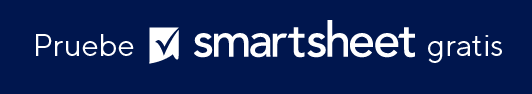 PLANTILLA DE FACTURA DE VENTA DE VEHÍCULOS MOTORIZADOS	 Por el presente documento, el Vendedor concede la transferencia o venta de los siguientes bienes: al Vendedor a cambio de:La firma del Vendedor a continuación significa que es el propietario legal del vehículo mencionado anteriormente y que el vendedor tiene el derecho de vender el vehículo según lo elija. Después del intercambio de pago, el comprador entrega la totalidad de los derechos y la propiedad del vehículo mencionado anteriormente. El Vendedor afirma que la información anterior sobre este vehículo es precisa según su conocimiento. El comprador abajo firmante acepta el recibo de esta factura de venta y entiende que el vehículo anterior se vende "tal como está" sin garantías, expresas o implícitas, para el vehículo.FACTURA DE VENTA DE VEHÍCULOS MOTORIZADOSFACTURA DE VENTA DE VEHÍCULOS MOTORIZADOSFACTURA DE VENTA DE VEHÍCULOS MOTORIZADOSFACTURA DE VENTA DE VEHÍCULOS MOTORIZADOSINFORMACIÓN DE CONTACTO DEL VENDEDORINFORMACIÓN DE CONTACTO DEL VENDEDORINFORMACIÓN DE CONTACTO DEL COMPRADORINFORMACIÓN DE CONTACTO DEL COMPRADORNOMBRENOMBREDIRECCIÓNDIRECCIÓNTELÉFONOTELÉFONOFecha: _____________________Esta Factura de venta se realiza entre ________________________________________, Vendedor y ________________________________________, Comprador.Fecha: _____________________Esta Factura de venta se realiza entre ________________________________________, Vendedor y ________________________________________, Comprador.Fecha: _____________________Esta Factura de venta se realiza entre ________________________________________, Vendedor y ________________________________________, Comprador.Fecha: _____________________Esta Factura de venta se realiza entre ________________________________________, Vendedor y ________________________________________, Comprador.DESCRIPCIÓN DEL VEHÍCULODESCRIPCIÓN DEL VEHÍCULODESCRIPCIÓN DEL VEHÍCULODESCRIPCIÓN DEL VEHÍCULODESCRIPCIÓN DEL VEHÍCULODESCRIPCIÓN DEL VEHÍCULOMARCAMODELOAÑOTIPO DE CARROCERÍACOLORKILOMETRAJENÚMERO VINTIPO DE PAGOTIPO DE PAGOTIPO DE PAGOPAGOEL COMPRADOR ACUERDA PAGAR $__________________________ AL VENDEDOR.PERMUTAEL COMPRADOR ACUERDA PAGAR $__________________________ Y PERMUTAR SU VEHÍCULO SEGÚN SE DESCRIBE.DESCRIPCIÓN DEL VEHÍCULO INTERCAMBIADODESCRIPCIÓN DEL VEHÍCULO INTERCAMBIADODESCRIPCIÓN DEL VEHÍCULO INTERCAMBIADODESCRIPCIÓN DEL VEHÍCULO INTERCAMBIADODESCRIPCIÓN DEL VEHÍCULO INTERCAMBIADODESCRIPCIÓN DEL VEHÍCULO INTERCAMBIADOMARCAMODELOAÑOTIPO DE CARROCERÍACOLORKILOMETRAJENÚMERO VINOBSEQUIOEL VENDEDOR ENTREGA EL VEHÍCULO COMO OBSEQUIO AL COMPRADOR. EL VALOR DEL VEHÍCULO ES $_____________________IMPUESTOSIMPUESTOSIMPUESTOSIMPUESTOSIMPUESTOSIMPUESTOSTODOS LOS IMPUESTOS MUNICIPALES, DEL CONDADO Y ESTATALES EN RELACIÓN CON LA COMPRA DEL VEHÍCULO, INCLUIDOS LOS IMPUESTOS SOBRE LAS VENTAS, ESTÁN:INCLUIDOSNO INCLUIDOSEN EL PRECIO DE COMPRA.TÉRMINOS Y CONDICIONES ADICIONALESFIRMA DEL VENDEDORNOMBRE EN LETRA IMPRENTAFECHAFIRMA DEL COMPRADORNOMBRE EN LETRA IMPRENTAFECHAFIRMA DEL TESTIGONOMBRE EN LETRA IMPRENTAFECHARENUNCIATodos los artículos, las plantillas o la información que proporcione Smartsheet en el sitio web son solo de referencia. Mientras nos esforzamos por mantener la información actualizada y correcta, no hacemos declaraciones ni garantías de ningún tipo, explícitas o implícitas, sobre la integridad, precisión, confiabilidad, idoneidad o disponibilidad con respecto al sitio web o la información, los artículos, las plantillas o los gráficos relacionados que figuran en el sitio web. Por lo tanto, cualquier confianza que usted deposite en dicha información es estrictamente bajo su propio riesgo.